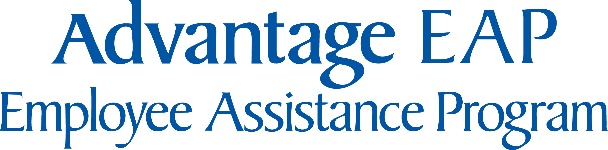 WORKPLACE REFERRAL FORM Referral documents should be maintained in a file separate from the employee’s personnel file.Employee:__________________________________  Date: __________  Job Title: ________________________ Company: ____________________________Department: _____________________ Phone #: _______________ Length of time with: a) company____________ b) current job___________ c) current supervisor______________Primary Contact Person: ________________________________  Title: _________________  Phone#: ___________ MANDATED REFERRALReason for Referral (circle all that apply)POSITIVE DRUG SCREEN					VIOLENCE RISKDate of test:_______________					Talk of death/suicide 	Physical intimidationType of drug (s)/ Levels: _____________			Talk of violence		Destruction of property				Comments relating to current workplace issues: ____________________________________________________________________________________________________________________________________________________________________________________________________Desired Improvement (What the employee must do to achieve satisfactory performance including time frame for improvements): ____________________________________________________________________________________________________________________________________________________________________________________________________Consequences if improvement is not achieved: _________________________________________________________________________________________________AUTHORIZATION FOR RELEASE OF INFORMATION/LIMITED DISCLOSUREI, ________________________ do hereby authorize Advantage EAP to release to ______________________________ the following information: assessment and treatment recommendations, scheduled appointments and attendance, compliance with recommendations.  Email to nancysanty@psychhealthroanoke.com or fax to Nancy Santy at 540-772-5158Company: Please call 540-777-7087 to schedule all supervisory initiated and mandated Advantage EAP referrals.  Your employee will be scheduled within 3 days for all supervisor initiated and mandated referrals.  